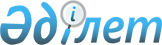 Об установлении ограничительных мероприятий на территории села Сарыбастау Сарыбастауского сельского округа
					
			Утративший силу
			
			
		
					Решение аппарата акима Сарыбастауского сельского округа Кербулакского района Алматинской области от 20 мая 2016 года № 02. Зарегистрировано Департаментом юстиции Алматинской области 10 июня 2016 года № 3882. Утратило силу решением акима Сарыбастауского сельского округа Кербулакского района Алматинской области от 27 сентября 2016 года № 08      Сноска. Утратило силу решением акима Сарыбастауского сельского округа Кербулакского района Алматинской области от 27.09.2016 № 08.

      Сноска. Заголовок в редакции решения акима Сарыбастауского сельского округа Кербулакского района Алматинской области от 13.09.2016 № 06 (вводится в действие по истечении десяти календарных дней после дня его первого офицального опубликования).

      В соответствии подпунктом 7) статьи 10-1 Закона Республики Казахстан "О ветеринарии" от 10 июля 2002 года и на основании представления главного государственного ветеринарно-санитарного инспектора Кербулакского района от 11 мая 2016 года № 15-14-53, исполняющий обязанности акима Сарыбастауского сельского округа РЕШИЛ:

      1. Установить ограничительные мероприятия на территории села Сарыбастау Сарыбастауского сельского округа Кербулакского района в связи с возникновением заболевания бруцеллез среди мелкого рогатого скота.

      Сноска. Пункт 1 в редакции решения акима Сарыбастауского сельского округа Кербулакского района Алматинской области от 13.09.2016 № 06 (вводится в действие по истечении десяти календарных дней после дня его первого офицального опубликования).

      2. Возложить на главного специалиста аппарата акима Сарыбастауского сельского округа Кербулакского района Жангалиеву Гулнар Жакешовну опубликование настоящего решения после государственной регистрации в органах юстиции в официальных и периодических печатных изданиях, а также на интернет-ресурсе, определяемом Правительством Республики Казахстан, и на интернет-ресурсе акимата Кербулакского района.

      3. Контроль на исполнением настоящего решения возложить на главного специалиста аппарата акима Сарыбастауского сельского округа Кербулакского района Жангалиеву Гулнар Жакешовну.

      4. Настояшее решение вступает в силу со дня государственной регистрации в органах юстиции и вводится в действие по истечении десяти календарных дней после дня его первого офицального опубликования.


					© 2012. РГП на ПХВ «Институт законодательства и правовой информации Республики Казахстан» Министерства юстиции Республики Казахстан
				
      Исполняющий обязанности акима

      Сарыбастауского сельского округа

Л. Турганбаева
